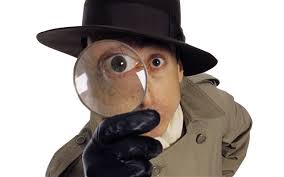 This week, we have been learning how to INFER. Throughout the course of the next half term, as part of your child’s weekly homework task, they will be given a picture to practise the skill of inferring.  Children have been taught to act as a DETECTIVE, searching out clues and examining pieces of information to make inferences (conclusions) based upon what they know and their experiences of the information they have. We would, as always, appreciate your support in helping your child to develop this skill. We use it in all aspects of our learning across the curriculum and is particularly useful in helping your child to understand/ make sense of the texts that he or she reads. When helping your child to answer the questions posed, encourage your child to explain and justify their thinking by asking questions such as:Why/ How do you know?What do you know about….?When/ where have you experienced that happening…?How did you feel when…? Why?What information helped you to infer that…?Thank you the Year 2 Team 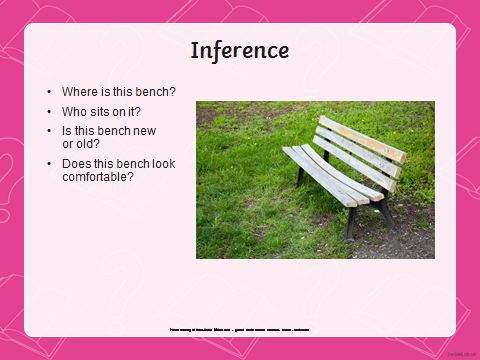 